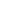 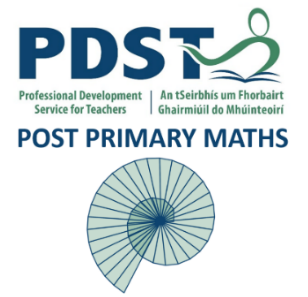 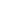 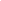 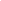 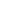 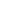 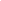 Task 1.1 – Modelling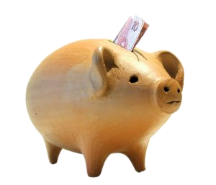 A bank offers a yearly compound interest rate of 20%. Paul wishes to invest €100. What will the value of this investment be at the end of n years?				 Each Box represents €10, colour in Paul’s initial investment.In a different colour, add in his interest received after 1 year.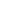 Now repeat the steps above using the same two colours but also add in his interest received after 2 years in a new colour. (Any fractional parts should be represented by a partially completed box)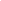 Repeat the above steps adding in his interest received after 3 years.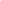 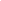 What do you notice about the pattern?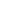 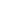 Fill in the blanks.This is a/an __________ sequence with a common ____________ of ________.In the orange boxes provided, write an expression to describe each of John’s investments in the form .Complete the table to represent Paul’s investment for the first five years.Complete the following table:Can you predict the amount the investment is worth at the end of n years?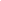 Additional Notes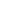 Task 1.2 – InvestmentsJenny wishes to invest some money. She invests €20 at the start of each month for five months, in a savings account which offers a monthly rate of 0.5%. What will the value of this investment be at the end of five months? 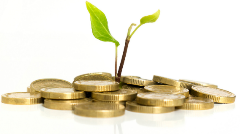 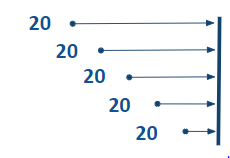 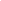 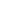 Task 1.3 - ModellingJenny wishes instead to invest her money for 5 years She invests €20 at the start of each month for five years, into a savings account which offers a monthly rate of 0.5%. Model this investment as a group of individual deposits.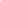 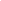 Task 1.3 - ExtensionJenny invests €20 at the start of each month for three years. She then reduces her investment to €15 for the remaining two years. What will the value of this investment be at the end of five years?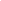 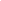 Task 2.1 – Multiplication of IntegersA is a natural number. If B is a positive integer, what is the effect on A of multiplying by B? Describe the effect of multiplication on A with particular reference to the location of the product and the scale factor.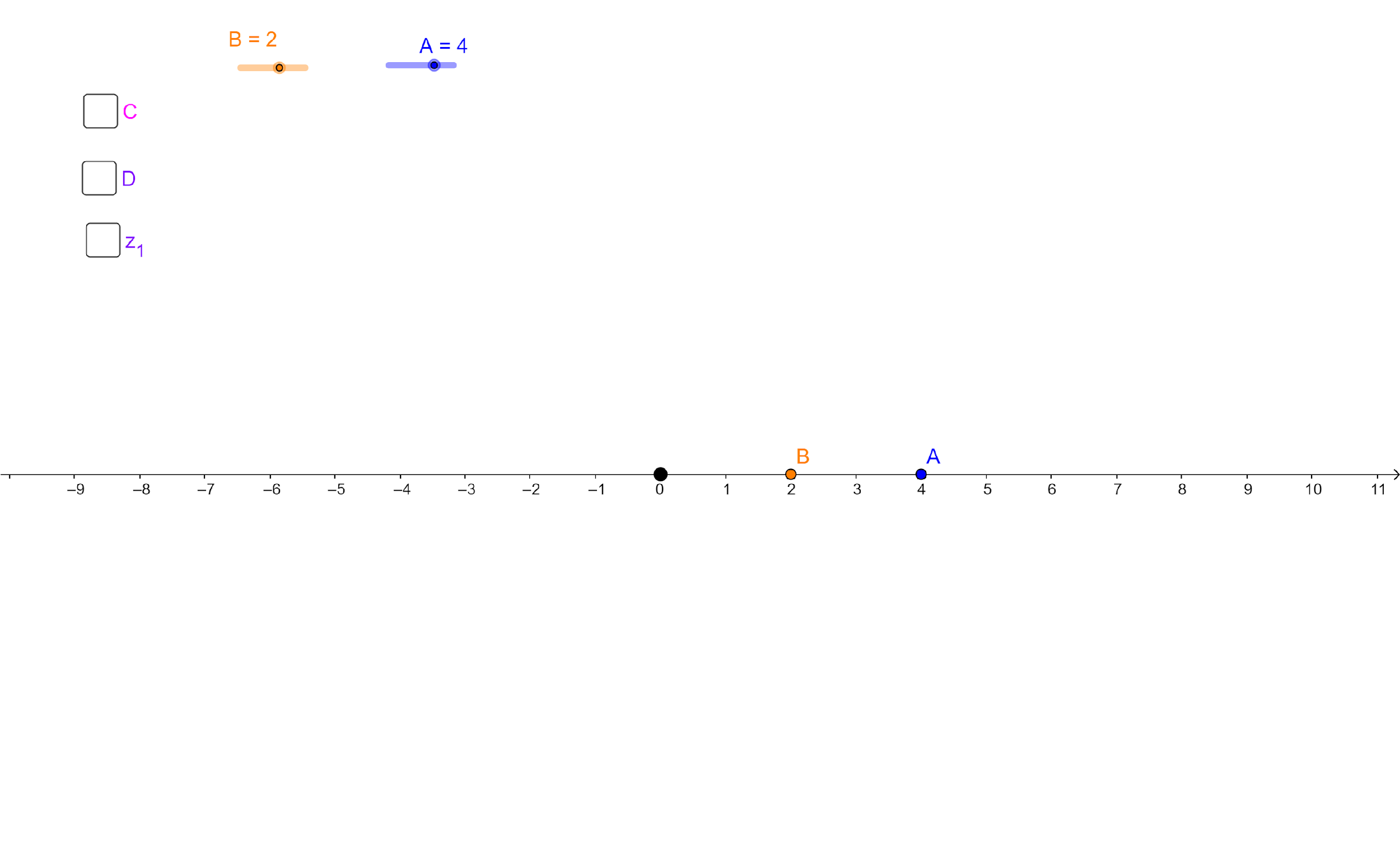 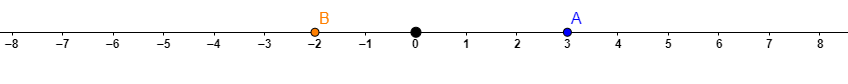 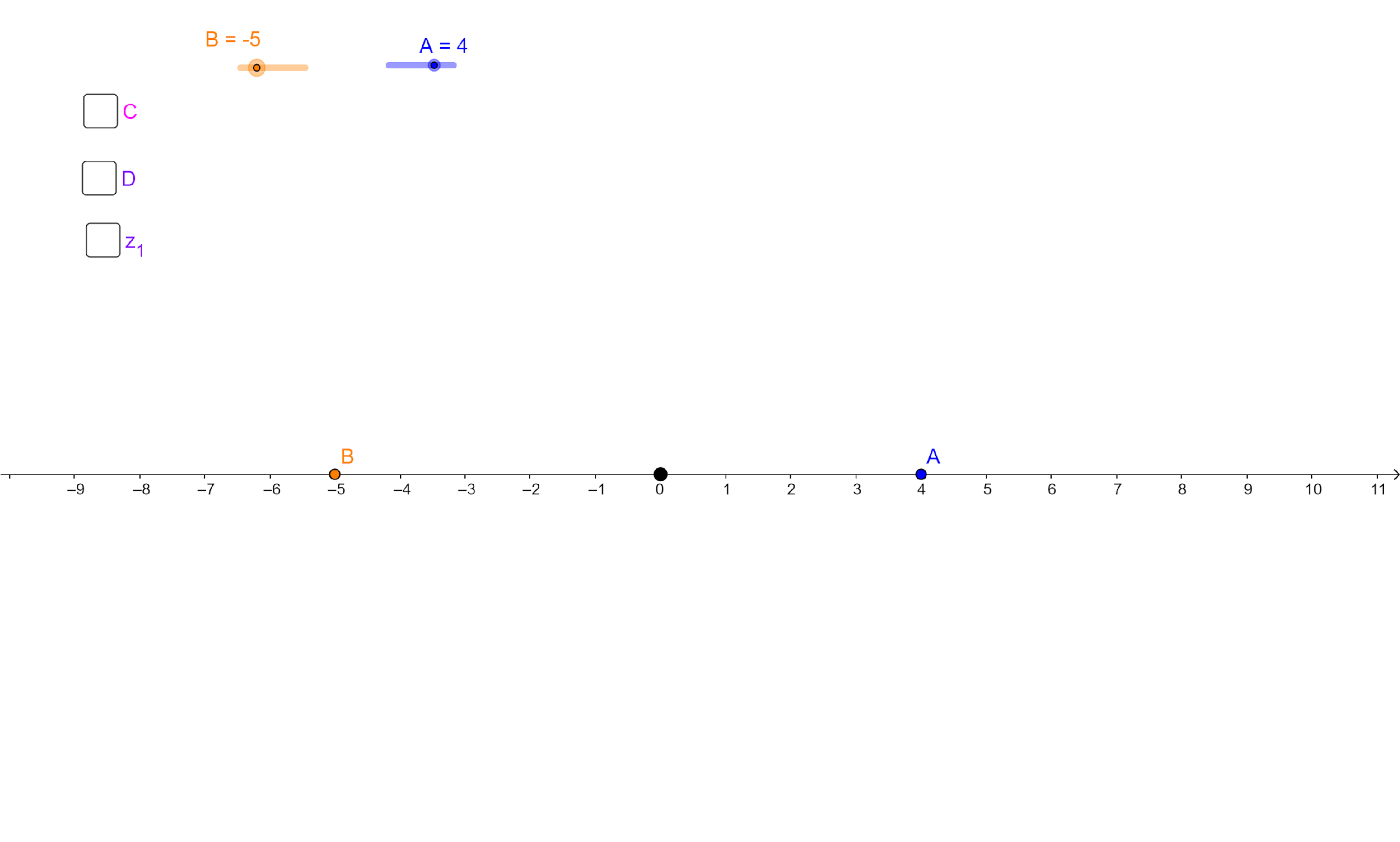 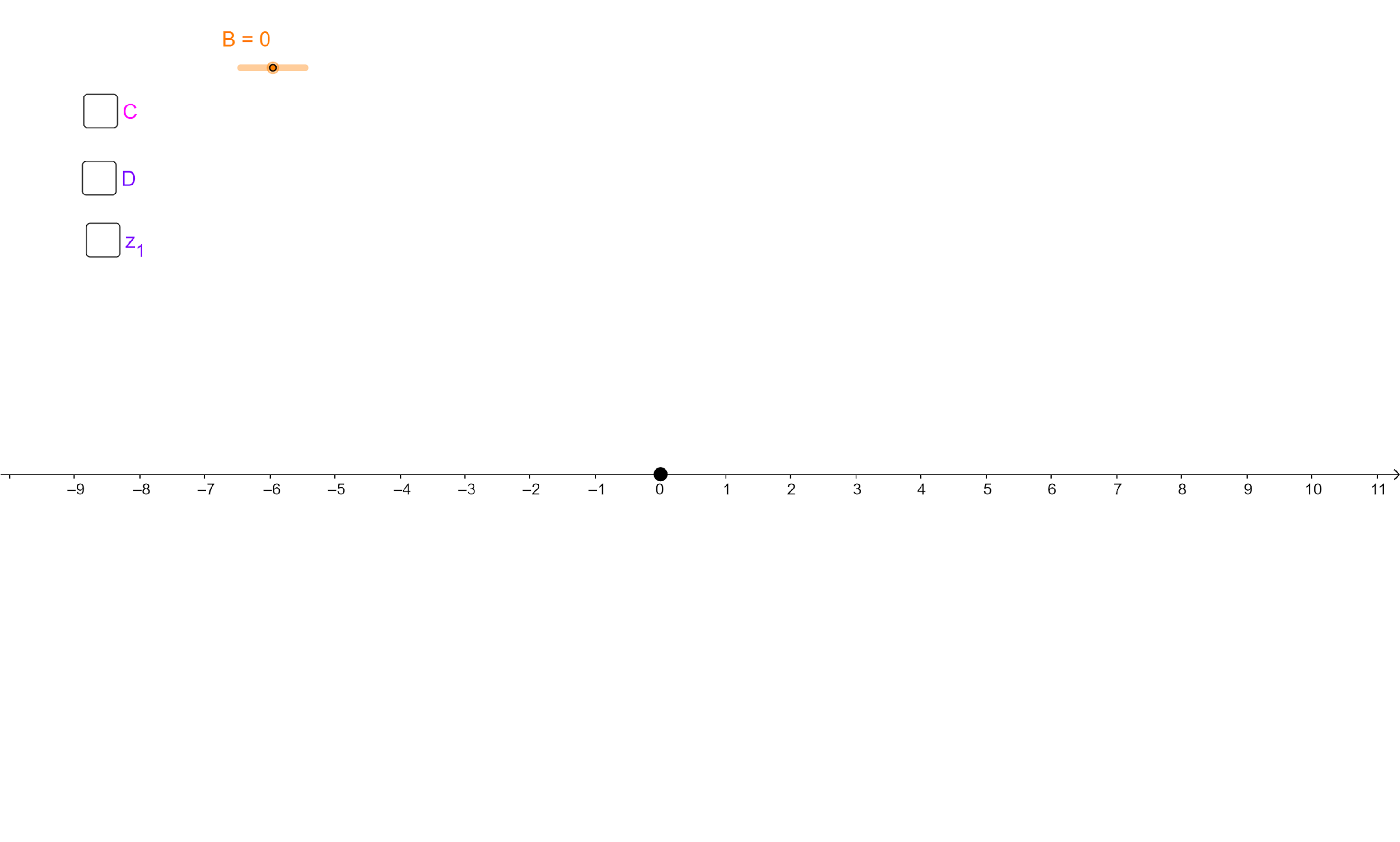 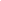 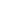 Describe the effect of multiplication on a real number by another real number. Refer to the scale factor, location and rotation.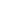 A is an integer, B= -3 What is the effect on A of multiplying by each of the following? 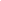 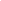 What is the effect of raising A to the power of n?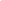 A is an integer, B= -1 What is the effect on A of multiplying by each of the following? What would be the effect of multiplying A x (-1)1/2?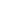 If A = 1, B = A x i, can you suggest a suitable position for B on the diagram below?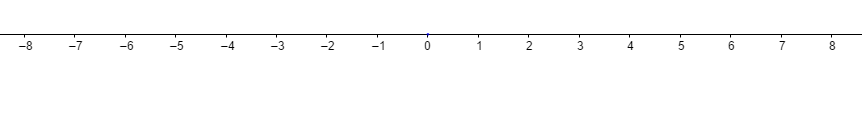 Notes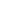 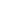 Task 2.2 – Multiplication of Complex NumbersOpen the GeoGebra file:https://tinyurl.com/WS4task2-2z1 and z2 are complex numbers with a product z3. By moving z1 and observing z3 consider the effect on z1 of multiplication by z2. Use the check boxes to support this investigation.





Can you suggest in words a rule for multiplying complex numbers?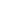 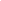 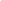 ExtensionsExponents and complex numbers.z1 = -1+i is a complex number with a modulus of 2 and argument of 135. By setting z1 = z2 = -1+i, now z3 = (-1 + i)2. Describe the effect of squaring z1, referring to the moduli and the angles.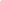 Can you describe the effect on a complex number z, of raising z to the power of n?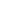 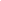 Task 2.3 Addition of Complex Numbershttps://www.geogebra.org/classic/hapyyrhd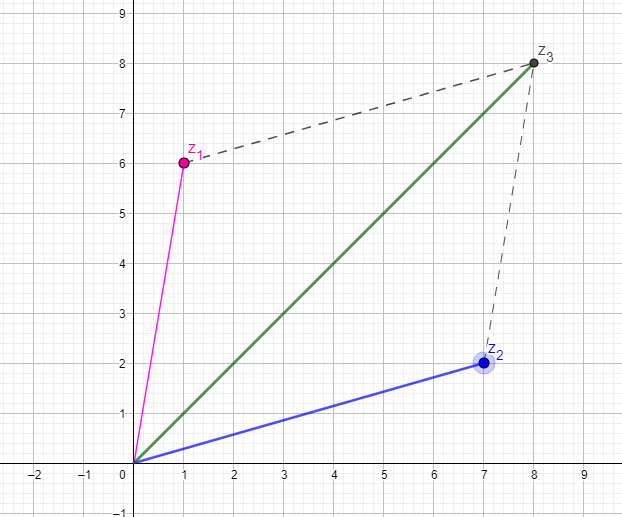 Task 3: Take Home TaskThis task should be approached from the perspective of a higher level 5th year student.Student Prior Knowledge:JC Number OperationsModulus of a complex numberMultiplication of complex numbers using modulus and angles.Link to Syllabus (LC OL):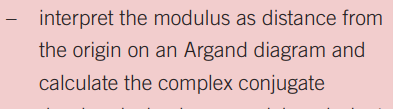 Link to Syllabus (LC HL):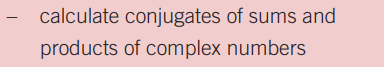 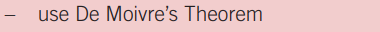 Investigation 3.1Open the GeoGebra file “complex Conjugate”https://tinyurl.com/WS4Takehomez1, z2 and z3 are complex numbers.  Move z1. What is the effect on z2 of moving z1?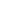 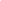  z3 is the product of z1 and z2. Why does z3 always lie on the real axis?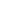 Click the checkbox |z|.Choose a value for z1, and record the modulus of z1, z2 and z3. Repeat this process with a different value for z1. Can you describe the relationship between the moduli?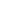 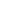 Click the checkbox “Angle”Change the position of z1 and note the effect on the angles α, β and γ.Write down in words any relationship you can find between α, β and γ. 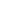 Why might this investigation help students to understand the role of the conjugate in complex division?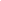 Investigation 3.2Construct a line segment from z1 to z2. What questions could you ask students to connect Pythagoras’ Theorem to the modulus of a complex number?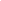 Using the trigonometric ratios, write down the coordinates of the point z1 and z2? Why might this investigation help students understand their study of De Moivre’s Theorem?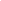 FeedbackPlease log onto:https://tinyurl.com/WS4Homeand provide some feedback for this task.YearStarting AmountInterestTotal Amountat end of year1100100 x 0.2 = 20100 + 20 = 120100 + 100 x 0.2100(1 + 0.2)2120120 x 0.2 = 24120 + 24 = 144120 + 120 x 0.2120(1 + 0.2)345YearStarting AmountTotal Amount1100100(1 + 0.2)100(1 + 0.2)100(1 + 0.2)2120120(1 + 0.2)100(1 + 0.2)(1 + 0.2)100(1 + 0.2)2345ProblemRotationNumber of rotationsScale factorA x (-3)1180°13A x (-3)2180° + 180°232A x (-3)3A x (-3)4A x (-3)5ProblemRotationNumber of rotationsScale factorA x (-1)1A x (-1)2A x (-1)3A x (-1)4A x (-1)5